Please complete this form and send it to through online “Request a Consultation” webform or email it to pathways@atlascanadamigration.com  or atlascanadamigration@gmail.com FAMILY SPONSORSHIP ELIGIBILITY ASSESSMENT FORMHave any questions, comments or additional information that may be relevant to your specific case inquiryCANADIAN SPONSORCANADIAN SPONSORFirst nameLast nameContact NumberEmail AddressFull AddressAre you a Canadian citizen or a permanent resident?Canadian Citizen (   )             Permanent Resident (   )Are you residing in Canada or Overseas?Do you have any relatives (spouse, common-law partner, son, daughter, parent, grandparent, sister, bother, etc) who is Canadian Citizen or Permanent Resident?Yes (   )		No (   )What relative(s) do you want to sponsor?What was your annual income in last financial assessment year?What was your spouse's annual income in last financial assessment year, if applicable?What is the total number of persons the sponsor is financially responsible for? (Including spouse, dependent children, even if not living in the same house, and other persons the sponsor is financially responsible for)How much of the last 24 months have you spent residing in Canada?What assets do you have in Canada?Have you ever received government financial assistance? Yes (   )		No (  )If YES, why? __________________Have you or your spouse ever been adjudged by a court to have defaulted on alimony? Yes (   )		No (  )Have you declared bankruptcy or ever had any immigration debt?Yes (   )		No (  )Have ever you been convicted of any offenceYes (   )		No (  )If YES, how long ago? __________________Was a pardon issued? Yes (   )		No (   )SPONSORED PERSON (Principal Applicant)SPONSORED PERSON (Principal Applicant)First nameLast nameCountry of citizenshipDate of Birth (YYYY/MM/DD)AddressEmail Legal status in country of residenceRelationship with Sponsor Marital status (married, single, common-law, etc.)Number of Children
Age of ChildrenHave (PA & Dependent) been convicted of any offence / crime? Yes (   )		No (  )If YES, how long ago? __________________Please provide copies of these convictions or court documents.Have ever applied for a Canadian visa? If YES, was it approved or refused?Yes (   )		No (  )Approved (   )		Refused (   )Have (PA & Dependent) ever overstayed in Canada?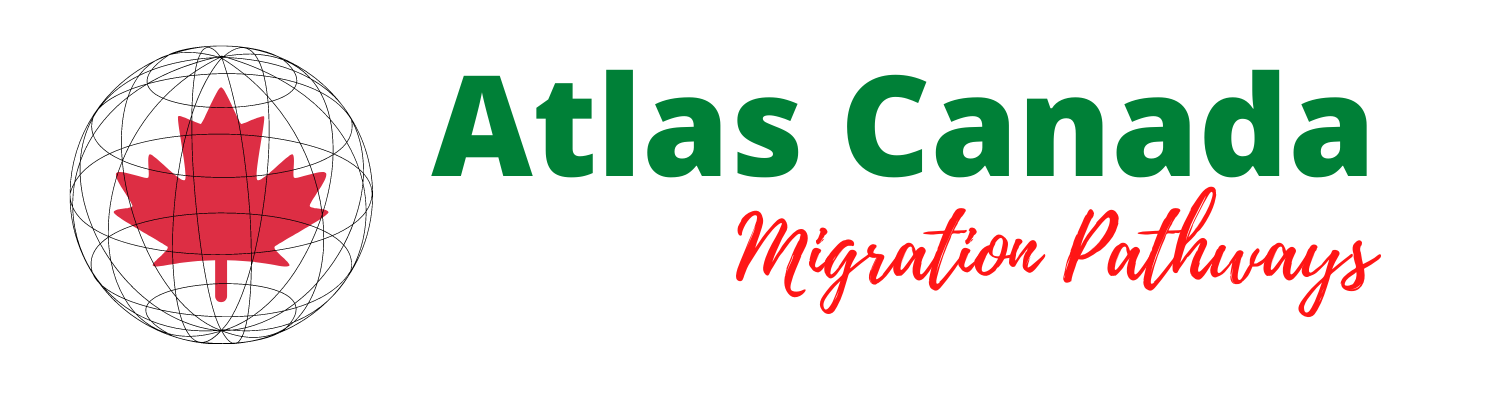 